REQUESTS RECEIVED BY DR UMAR AZAMVol. 1 (Nos. 1-99)[Sun, 11 May, 2008 -Tue, 26 August, 2008]Compiled in December 20101.[This was aTest E-Mail from myself to myself!] HQReply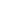 Please send me the Holy Quran attachment.Dr. Umar Azam BA PhD FRSA FRSSA2.Quran as an attachmentReplyDear brother:
 
Salaam alaikum.
 
Kindly include my name among the beneficiaries of the soft copy.
 
Thank you,
 
Mir Salim Ullah3.QURANReply4Fw: PakistaniAmericans:: HOLY QURAN IN ONE ATTACHMENTReplyImages are not displayed.
Display images below - Always display images from morty_production@hotmail.com----- Original Message -----From: Asghar SagharTo: eme corps ; insideISLAM@yahoogroups.com ; pakistaniamericans@yahoogroups.comSent: Monday, May 12, 2008 1:53 PMSubject: PakistaniAmericans:: HOLY QURAN IN ONE ATTACHMENT..Here is an offer,which,I am sure, all of u will be very muchinterested in....S@gh@r...Assalamu Alaikum, To get the Entire Holy Quran in one e-mail attachment, entirely free, put in a request to:                        softcopyofquran@gmail.comThe attachment will be sent to you within 24 hours, Insha'Allah.Dr UmarDr. Umar Azam BA PhD FRSA FRSSA__._,_.___5.Please mailReplyAssalamo alaykum wa rahmatullahPlease mail me the soft copy of quran.I would also like me to be added in your mailing list to receive anything from Quran or Ahadesse Rasool (PBUH) when you send them to others.Wassalam6.Holy QuranReplyDear Dr. UmarAA. Thank you for the kind offer.Will be grateful for the kind deed.Kin RegardsMumtaz7.Soft Copy of Holy QuranReplyPlz send me the soft copy of Holy Quran.Regards,Fahim ud Din Ghauri8.Please sendReplyPlease send me soft copy of the Holy Quran
Riza Siddiqi
Sent via BlackBerry from Mobilink.9.Holy QuranReplyMy Dear Dr. Umar Azam
Assalam o Alaikum
Our friend, Brg.(R) Asghar Saghar has informed us through email that you , on request, will send Holy Quran in one attachment through email-Jazakallah.
I am very much interested to get oneas soon as possible, at your convenience at my email address ehsantareen@yahoo.com. May ALLAH give you HIS reward for this service to Islam and bestow HIS blessings on you, your family,your parents & all muslim brothers/sisters, Amin.With Regards,
Tareen, Ehsan
     Lt. Col(R) Send instant messages to your online friends http://uk.messenger.yahoo.com10.11.quran softcopyReplyPlease send me softcopy of quran as announced.International Systems EngineeringQamar ul IslamSystems AnalystTel: +966 1 478 3603 Ext.263Fax: +966 1 476 3099Mobile: +966 50 310 2418Email: qamar@ise-ltd.com12.Soft copy of the Holy QuranReplyPls send me a Soft copy of the Holy Quran. Thanks and Jazakallah al khair.Dr. Muhammad Asim Mahmood Khan13.Holy Quraan as an attachmentReplyPlease forward the subject attachment at
kfa06@aol.com
Thanks.14.(no subject)Reply

Thanks & Regards 
  
Irfan Shafqat 

  
  
DISCLAIMER:
"The information contained in this message is confidential and may be protected by legal privilege. It is intended only for 
the person(s) named as addressee. The dissemination, distribution,copying or disclosure of this message, or its contents is 
strictly prohibited unless authorized by Meezan Bank Limited. If you have received this message in error, please return it 
to the sender at the above address".15.copy requiredReplyQuran Soft Copy require.16.REQUEST OF HOLY QURANReply
DEAR DR UMAR AZAM 

Please send me HOLY QURAN soft copy to the bearer of this mail. 

Best regards 

Azeem Faisal17.Send me Holy QuranReplyPlease Dear Sir,Kindly send me the soft copy of Holy Quran.RegardsShahid18.The Holy QuraanReply
Dear Sir,
Assalam o Alaikum.
Thank you very much for sending the copy of Holy Quraan.
I will be grateful if you could send me Translated version as well.
Thanks a lot and jazakallah.Connect to the next generation of MSN Messenger  Get it now!ReplyWa laikum salam, Br Razzaq                                           Please see the QURAN EXPLORER link on my Site www.dr-umar-azam.co.uk 19.FW: Get the Entire Holy Quran in one e-mail attachment!ReplyKindly send the soft copy of Holy Quran.RegardsMahmood ShafqatFrom: Irfan Shafqat [mailto:Irfan.Shafqat@meezanbank.com] 
Sent: Monday, May 19, 2008 9:17 AM
To: Abdul Majid Nasir; Mohammad Younis Metlo; Ghadeer Ali Mehdi
Subject: Fw: Get the Entire Holy Quran in one e-mail attachment!
Importance: High
FYI 

Thanks & Regards 
  
Irfan Shafqat 

  
----- Forwarded by Irfan Shafqat/NorthKhi-IndArea-BRKHI/South/meezanbank/PK on 05/19/2008 09:14 AM -----20.RE: { *~U I M ~*} Request the Entire Holy Quran in one e-mail attachment!ReplyImages are not displayed.
Display images below - Always display images from KSyed@gasco.aeDear BrotherPlease mail me the Quran, Please let me know who is the reciter.RegardsKhaleelFrom: unitedindianmuslims@yahoogroups.com [mailto:unitedindianmuslims@yahoogroups.com] On Behalf Of DR UMAR AZAM
Sent: Friday, May 23, 2008 2:04 AM
To: unitedindianmuslims@yahoogroups.com
Subject: { *~U I M ~*} Request the Entire Holy Quran in one e-mail attachment!Assalamu Alaikum, Everybody!                                                   It's me, Dr Umar Azam, at your service!  Here's your chance to request the Entire Holy Quran in one e-mail attachment from me!  Once you receive this attachment, you can then place it onto your Desktop to use when offline, transfer it onto CD-Rom and even send it, in turn, to friends and relatives.  Over the last year or two, I have received 100's of Requests and, in turn, sent out the same number of attachments, usually within 24 hours of the incoming e-mail.  So put in your Request to me at either:  dr.umarazam@gmail.com   dr_umar_azam@yahoo.co.uk orsoftcopyofquran@gmail.com and tell your friends/relatives to do the same too.  This service iscompletely free, for the Pleasure of Allah Most High.                                            Allah Hafiz,                                               Dr Umar Azam21.RE: Get the Entire Holy Quran in one e-mail attachment!ReplyAssalamu Alaikum, 
  
                                 Send a request to: 
  
                                               softcopyofquran@gmail.com 
  
and the attachment will be sent within 24 hours, Insha'Allah. 


  
Dr. Umar Azam BA PhD FRSA FRSSA22.Soft copyReplyRiyadh,Dear Sirs,Please send me a soft copy of the Holly Quran, and if you can please send me a Quran website where I can search the Quran for a word or a sentence, I have had this site and lost it.RegardsKhalil ElSolh23.A COPY OF THE QuranReply24.Please send me a copyReply

-- 
Best Regards, 
Raja Naeem

Hope..............makes all things work 
Love ..............makes all things beautiful 
Smile................makes all above work possible
Keep smiling - it makes people wonder what you've been up to ...
(¨`•.•´¨) Always 
`•.¸(¨`•.•´¨) Keep.... On
(¨`•.•´¨)¸.•´ Smiling!!!!! 
`•.¸.•´ 25.REQUEST FOR SOFTCOPY OF QURANReplyI am writing to request for the soft copy of athe holy qura'an which should be sent to my e-mail address at yahoo = bashismaila@yahoo.com.Thank you and wishes you Allah's blessings.Muhammed Bashiru IsmailaUniversity of Ibadan, Ibadan, Nigeria.26.Soft copy of QuranReplyAssalamo alaikkumCould you please send me a soft copy of QuranWassalamAnwar27.28.need free quaran softwareReplyDear Dr Umar Azam,Please give me a free soft copy of The Quaran.Thanks.Mamun29.Soft CopyReplySalams,Would it be possible to send me a copy.Jazakallah.30.Get the Entire Holy Quran in one e-mail attachment!Reply
MUHAMMAD IDREES KHAN31.Re: Please sign my GuestbookReplyplease send soft copy of the Quran.----- Original Message ----
From: DR UMAR AZAM <dr_umar_azam@yahoo.co.uk>
To: ibn_adam_14@yahoo.com
Sent: Monday, June 30, 2008 2:50:32 AM
Subject: Please sign my GuestbookAssalamu Alaikum,                                              I’m e-mailing to tell you about my new Website www.freewebs.com/drumarazam                                               Here are the contents:Dr Umar Azam's Islamic Education SiteGoogle Word Search: Dr Umar Azam                                 Home                                 Free Soft Copy of Quran                                 Request Free Dua                                 Request Miracle Photos                                 Aspects of Islam (3)                                 Get a Dream Interpreted                                 Why We became Muslim                                 The Rushdie Controversy                                 News & Links                                 Privacy Policy                                 Contact                                 BBC/UK Media                                 Sign my Guest Book                                                    I hope you find this Site interesting.  Please can you sign my Guestbook with your honest comments after using this Site.                                                            Dr Umar AzamDr Umar Azam  32.pls i need a copy of soft qurian.ReplyAsalamu Alakeum,

I am very happy to viewed your website and it was very interested. May Allah continued to bless you in Imanh Amin.

Pls send the copy of the qurian software to me.


Thanks33.request for softcopy of qURAN <EOM>Reply<font color="#000000"><font face="Arial, sans-serif"><font style="font-size:11pt;" size="2"></font></font></font><font color="#000000"><font face="Arial, sans-serif"><font style="font-size:11pt;" size="2">
</font></font></font>34.Request for Soft Copy of Quran MajeedReplyDear BrotherAsSalamu AlaikumPlz send me the soft copy of Quran Majeed.ThanksWassalamM. Nauman Hamid35.(no subject)Reply36.request for a soft copy of quranReply37.(no subject)Reply38.39.Soft Copy Of Al-QuranReplyDear Sir,I would appreciate it if you could send me a free softcopy of the Quran as offered by you in your website.Salam.40.QURAN soft copy.Reply
Salam ... 

Dear brother please send me the soft copy of quran with english translation. 


Thanks & Regards
Javed Anwar41.softcopyReply42.Fw: Brand-new, colourful attachment of the Entire Holy QuranReply42.(no subject)Replyplease forward a soft copy of the Holy Qur an to my mail box. May Allah (SWT) reward you abundantly as you do so.
Send instant messages to your online friends http://uk.messenger.yahoo.com44.RequestReply45.quran compyReplyrequesting quran soft copy. thank u so much for all that u do!

-- 
Love Always,
Sahrish Panjwani46.A small sampleReplyDear Dr Sahib:
 
Salaam alaikum.
 
Kindly send a small sample. I would first like to see how it is different from the others. Jazaa'ak Allah.
 
Yours truly,
 
Mir Salim UllahGet ideas on sharing photos from people like you. Find new ways to share. Get Ideas Here!47.Request for AttachmentReplyPlease send me a copy of the attachment, JAK.Ashraf48.HiReplyHi,
    I would like a attachment please.Get Hotmail on your mobile from Vodafone Try it Now!49.Brand-new free attachment of the Holy QuranReply50.** QuranReplyPlease consider this as my request for a soft copy of Holly Quran, if you be kind enough to approve.Muhammad Latif ChaudheryStudent of Quraan51.pls give me a copy of the softcopy quran.ReplySalam,

with thks<font color="#000000"><font face="Arial, sans-serif"><font style="font-size:11pt;" size="2"></font></font></font><font color="#000000"><font face="Arial, sans-serif"><font style="font-size:11pt;" size="2">
</font></font></font>52.Request for Soft CopyReplyThanks
Brig Riza Siddiqi53.COLOUR QURANReply

Glitter Graphics
Assalam Alaikum,
Send me a colour quran copy plz....................Fi Amanullah


     Get an email ID as yourname@ymail.com or yourname@rocketmail.com. Click herehttp://in.promos.yahoo.com/address54.Please send me the Copy of The Holy QuranReplyDear Sir,AOAPlease send me the copy of Holy Quran.Jazak Allah KhairSultan55.New CopyReplyDear Dr. Umar AzamAssalamu AlaikkumThanks for your mail offering new attachment of easy to read Holy Qur'an.I would like to have one.  Please send one for me.Jazak Allahu KhairIrshad Sait 56.(no subject)Reply57.Send A CopyReply58.Assalam-u-alikumReplyBrother it is really a great thing that you are giving a free edition of Quran free of cast for this holy month of Ramadhan.May Allah reward you for your deeds.
    Please send me a copy, so that I can felicitate myself in its reading and purifying my wrong deeds.59.The holy quranReplyPlease forward me your copy f the holy quranthanks60.REQUEST FOR NEW HOLY QURANReply
Azeem Faisal61.Brand-new free attachment of the Holy QuranReply62.Soft copy Holy QuranReplyBr Dr AzamAssalamuAlaikum WRBWill gladly & with Dua accept newly compiled softcopy Holy Quran, AllhamdoLillahMay Allah ST reward you in the Akhiraah, AmeenM.S.Khalil63.BRAND NEW HOLY QURAN ATTACHMENTReplyAssalaamualaykum,Kanalla can I have a copy, but please note that I do not have access to the internet.ShukranJUBEIDA MOHIDEEN64.Fw: Request brand new attachment of the Holy QuranReply
Walaikom Salaam, Dr UMARAZAM,Yes send me a copy pleaseShukranAbdool Qaadir DewanAK Dewan65.BRAND NEW HOLY QURAN ATTACHMENTReplyThanks & Best RegardsMIRZA HASEEB UL HASAN66.RE: BRAND NEW HOLY QURAN ATTACHMENTReplyAssalamu Alaikum,                                          How are you and family ,can u please send me copy of Entire Holy QuranFarouk Davids 
Telstra 
Customer Advance Service,Data Services 
08 9324-2983 or  08 9321-0093 
0419-930-762 
email:Farouk.Davids@team.telstra.comAssalamu Alaikum,                Brand-new free attachment of the Holy Quran.  Very colourful.  Pretty text.  Easy to read.  The Holy Month of Ramadan is coming up.  To get this attachment of the Entire Holy Quran from me absolutely free, put in a request to me at:                      softcopyofquran@gmail.com                Please note: this is not the same attachment I have been distributing before.  It is a new one. I await your requests with pleasure; give me 24 hours to send the Attachment.                                     DR UMARDr Umar Azam  Send instant messages to your online friends http://uk.messenger.yahoo.com67.REQUEST FOR COPY OF HOLY QURANReplyDear Dr.UmarKindly furnish me with the soft copy of the holy Quran.rgdsUkhti Fatma68.HOLY QURANReply69.70.Request for Soft CopyReplyDear Dr. AzamAA. May God bless you for your devoted efforts.Kind RegardsMumtaz71.Re: Brand-new, colourful attachment of the Entire Holy QuranReply72.Please send me the copy of this textJazakallah73.74.(no subject)Reply75.I need a copy please!Reply
Send instant messages to your online friends http://uk.messenger.yahoo.com76.Request for a copy of the quranReplyMay Allah the most high reward you abundantly.77.Holy QuranReply
Send instant messages to your online friends http://uk.messenger.yahoo.com78.AssalaamualaikumReplyAssalaamualaikumPlease send me a copy of the quranJazakallahSabera79.(no subject)ReplyKindly send me attacvhment I can downloadIsmail80.I NEED IT FOR RAMMANDAMReply81.Re: Request brand new attachment of the Holy QuranReplyAssalamo-alaikum wa Rahmatullahe wa BarkatohooPlease send me tthe attachement of Holy QuranJazak-Allah KhairanGhayas Ansari82.RE: BRAND NEW HOLY QURAN ATTACHMENTReplySalaam.
 
Please send the new holy quran.
 
Jazakallah
 
 
M. Siddik83.Soft Copy RequestReplySalam,Kindly send me a copy.Regards.84.attachmentReply85.The Holy QuranReplyAssalam o alaikumPlease send me new copy of The Holy QuranThanks & Best Regards,Jawaid Ghazali86.BRAND NEW COPY OF HOLY QURANReply87.(no subject)Replysalamo alakum brother , please send me the attcahment ...  jazaka allah khir88.REQUEST FOR SOFT COPY OF THE HOLY QURANReply89.Please send me a copyReplyPlease send me the latest issue you have mentioned in your e-mail.  I have already got your previous e-Quran and am using it.RegardsHassan
Send instant messages to your online friends http://uk.messenger.yahoo.com90.91.soft copy of holly quranReply92.soft copy of Holy QuranReplyDear Sir,Kindly sent me a soft copy of Holy Quran.

Best RegardsDR SAEED AHMAD
Medical Officer AKDN (MERP)93.request for holy quranReply94.Re: { Fahim - CM } Brand-new Islamic Website! [My own]ReplyPlease send me the soft copy of HOLY QURAAN at your earliest......Thanks for your cooperation.........Malik Adeel Ahmed0541734954KSA95.BRAND NEW HOLY QURAN ATTACHMENTReplyMy dear Doctor Umar,


Assalam o Alaikum.

Please mail the subject attachment of the Holy Quraan.

Thanking you,

Yours,

Kanwar Fakhar - Alam

softcopyofquran@gmail.com96.Holy Quran attachmentReplyNew Email names for you! 
Get the Email name you've always wanted on the new @ymail and @rocketmail.
Hurry before someone else does!97.Pls send me the AttachmentReplyAsslamu Alaikum,
 
Please send me the attachement of the HOLY QURAN.
 
Regards
 
ImtiyazGet up-to-date on the latest movies, hottest stars to hit the screens. And don't miss the juicy gossip. Only on MSN Entertainment Check it out!98.(no subject)Reply99.Fwd: Re: [Bazm-e-Yaaraan] Read Quran at your Desktop-(MUST SEE)Reply

Note: forwarded message attached.Dr Umar Azam  Send instant messages to your online friends http://uk.messenger.yahoo.com

---------- Forwarded message ----------
From: arif zindran <arif_zindran@yahoo.com>
To: Bazm-e-Yaaraan@yahoogroups.com
Date: Tue, 26 Aug 2008 16:32:09 +0530 (IST)
Subject: Re: [Bazm-e-Yaaraan] Read Quran at your Desktop-(MUST SEE)__._,_.___Messages in this topic (2) Reply (via web post) | Start a new topicMessages | Files | Photos | Links | Database | PollsFROM:   DIYA,  
        Director & Editor, Bazm-e-Yaaraan
        (angelheart_india@yahoo.com) 
Change settings via the Web (Yahoo! ID required) 
Change settings via email: Switch delivery to Daily Digest | Switch format to Traditional 
Visit Your Group | Yahoo! Groups Terms of Use | Unsubscribe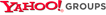 Recent Activity 481New MembersVisit Your GroupYahoo! GroupsReal Food GroupShare recipesand favorite meals.Yahoo! GroupsJoin a programto help you findbalance in your life.Yahoo! Groupsw/ John McEnroeJoin the All-BranDay 10 Club..